		Current Event Form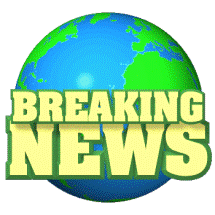 Name: _______________________________________Date: _______________________Title of Article: ______________________________________________________Publication Name: ________________________________________________Date Published: _________________Circle the topic that is addressed:Life Sciences- Animals, Plants, Human Body, or GeneticsEarth and EnvironmentInventions and/or TechnologyChemistry or PhysicsSpace Please answer the following questions on a separate sheet of paper.In your opinion, what are the two most significant statements or quotes from this article?  Why do you think each statement or quote is significant?Who will be impacted by this article?  How are they impacted?In paragraph form, write a summary of the article.  A paragraph should be at least 5 detailed sentences long.  Use proper sentence structure, spelling, grammar, and punctuation.  Your summary should answer the following questions:What happened?Who did it happen to?Where did it happen?When did it happen?Why did it happen?How did it happen?Now that you identified all the main elements of this article, what is your opinion?  Do you agree or disagree with the article?  What do you think should be done?  Write at least 2 detailed sentences.